PunktlisterLag punktlisterMarker en av listene under 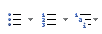 Klikk på en av punktlisteknappene Prøv deg fram med å lage forskjellige typer punktlister blyantblyantspisserviskelærtusjerlinjalbadedrakt/badeshortssvømmebrillerhåndklesåpeførsteplassandreplasstredjeplassfjerdeplassfemteplass